DevLab bio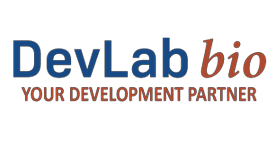 4100 Fairway Drive, Suite 100Carrollton, TX 75010Phone: (866) 983-0667Fax: (866) 983-0667 CLIA #: 45D2187554Dir: Aaron LeFebvre, PhDDisclaimers/Notes:The laboratory utilizes the CDC 2019-Novel Coronavirus (2019-nCoV) Real-Time RT-PCR Diagnostic Panel that has been authorized by the FDA under an Emergency Use Authorization (EUA) on instrumentation that is not covered by the EUA and is therefore classified as a Laboratory Developed Test (LDT); performance characteristics for this test have been verified according to federal guidelines for performance verification of high complexity tests (42 CFR § 493.1253(b)(2)).Detection of viral RNA may not indicate the presence of infectious virus or that SARS-CoV-2 is the causative agent for clinical symptoms.Negative results do not preclude SARS-CoV-2 infection and should not be used as the sole basis for treatment or other patient management decisions.Patient/Specimen InformationPatient/Specimen InformationPatient/Specimen InformationPatient/Specimen InformationName:Doe, John DSpecimen Type:Nasopharyngeal SwabDOB: 01/01/1980Collection Date/Time:10/01/2020 12:00 PMGender:MReceived Date:10/01/2020Accession #:20-00123Ordering Physician:N/A; Direct Access TestingPassport ID:123456789Test NameReference RangeResultCOVID-19 Real-Time PCR (COV-P)Not DetectedNot DetectedThis document contains private and confidential health information protected by state and federal law. If you have received this document in error, please call 866-983-0667.Date/Time Issued:10/01/2020   5:06 PMThis document contains private and confidential health information protected by state and federal law. If you have received this document in error, please call 866-983-0667.Issued By: Dr. NameDr Signature